               MAVO-4	    I     EXAMEN MIDDELBAAR ALGEMEEN VOORTGEZET ONDERWIJS IN 1974     MAVO-4     Woensdag 8 mei, 9.00 – 11.00     NATUUR-EN SCHEIKUNDE II     (Scheikunde)     OPEN VRAGENHet element  X (atoomnummer 11) kan zich verbinden met zuurstof (atoomnummer 8).a.  Ontstaat hierbij de verbinding XO, X2O, XO2, X2O2 of X3O2?      Licht je antwoord toe.b.  Is de vorming van deze verbinding een redoxreactie? Motiveer je antwoord.Als een oxide in water oplost ontstaat een basische, een zure of een neutrale oplossing.c.  Hoe kan proefondervindelijk bepaald worden of een oplossing zuur, basisch of        neutraal is?   Geef voor elk van deze drie mogelijkheden aan wat daarbij wordt waargenomen.d.  Als het oxide uit a  in water wordt opgelost, reageert deze oplossing dan zuur,       basisch of neutraal?e.  Is X  een metaal of een niet-metaal? Licht je antwoord toe.In een bekereglas doet men 3,43 gram Ba(OH)2. Er wordt daarna zoveel warm water in het bekerglas gegoten dat het Ba(OH)2 geheel oplost.a.  Hoeveel mol Ba(OH)2 is opgelost?Een verdunde zwavelzuuroplossing is zodanig gemaakt, dat in  1 liter ervan 0,05 mol H2SO4 is opgelost.b.  Hoeveel gram H2SO4 is in 1 liter van deze oplossing opgelost?c.  Hoeveel mL  van dit verdunde zwavelzuur is nodig, om de oplossing van het       Ba(OH)2  in het bekerglas neutraal te maken?d.  Geef de ionenvergelijking van deze reactie.Als ijzerpoeder reageert met verdund zoutzuur ontstaat ijzer(II)chloride.Geef de ionenvergelijking van deze reactie.Geef een methode aan om uit deze oplossing kristallen ijzer(II)chloride te krijgen.IJzer(II)chloride ontstaat ook, als het gas waterstofchloride over verhit ijzerpoeder wordt geleid.Geef van deze reactie de vergelijking.In een oplossing van ijzer(II)chloride in water wordt chloorgas geleid, waardoor ijzer(III)chloride ontstaat.Wat is de formule van ijzer(III)chloride?Geef van deze reactie de ionenvergelijking.De reactie onder  e  is een redoxreactie. Leg uit waarom dit zo is.Wat wordt bij deze reactie gereduceerd? Licht je antwoord toe.Aardgas bestaat voor het grootste gedeelte uit methaan met meestal een weinig ethaan.Geef zowel voor methaan als voor ethaan de vergelijking van de volledige verbranding.Is het verbranden van aardgas een exotherme of een endotherme reactie? Waaruit blijkt dat?Om een hoeveelheid water aan de kook te brengen moet 12 gram methaan verbrand worden.Hoeveel dm3 (liter) zuurstof is nodig voor de verbranding van deze hoeveelheid methaan bij een temperatuur en druk, waarbij 1 mol gas een volume heeft van 22,6 dm3 (liter).Ethaan kan reageren met chloor. Als reactieproduct kan onder andere mono-chloorethaan ontstaan.Geef van deze reactie de vergelijking.Geef de structuurformule van mono-chloorethaan.Op overeenkomstige wijze kan uit propaan mono-chloorpropaan ontstaan.Hoeveel isomeren van mono-chloorpropaan zijn mogelijk? Geef van elk van deze isomeren de structuurformule.MAVO-4	I     EXAMEN MIDDELBAAR ALGEMEEN VOORTGEZET ONDERWIJS IN 1973     MAVO-4     Woensdag 8 mei, 9.00 – 11.00     NATUUR-EN SCHEIKUNDE II     (Scheikunde)     MEERKEUZETOETSTwee vaten (I en II) hebben elk een volume van 1 dm3 en bevatten respectievelijk H2 en gasvormig C4H10  van dezelfde temperatuur en druk.Welke van de volgende uitspraken over de aantallen moleculen in vat I en vat II is juist?A   In vat I bevinden zich minder moleculen dan in vat IIB   In vat I bevinden zich evenveel moleculen als in vat II.C   In vat I bevinden zich meer moleculen dan in vat II.D   Het aantal moleculen in vat I en in vat II is niet te vergelijken door gebrek aan gegevens.De coëfficiënten in de reactievergelijking. . .  HNO3      . . .  H2O   +   . . .  NO2   +   . . .  O2   zijn respectievelijk”De formules van bismuth(III)oxide en bismuth(V)oxide zijn respectievelijk:A   Bi2O3  en Bi2O5 B   Bi3O2  en Bi5O2C   2Bi3O  en 2Bi5OD   3Bi2O  en 5Bi2OHet chemisch gedrag van de elementen lithium (atoomnummer 3) en kalium (atoomnummer 19) vertoont sterke overeenkomst.Een verklaring hiervoor is, dat de atomen van beide elementenA   evenveel elektronen bevatten.B   evenveel elektronenschillen hebben.C   evenveel elektronen kunnen opnemen.D   evenveel elektronen in hun buitenste schil hebben.Gegeven:  	De relatieve atoommassa van O = 16.Het atoomnummer van mangaan (Mn) = 25.De relatieve moleculemassa van MnO2 = 87.Hoeveel neutronen bevat de kern van het mangaanatoom?A   25B   30C   46D   55Men kan waterstof verkrijgen doorA   koken van water.B   calcium te laten reageren met water.C   geconcentreerd zoutzuur te laten inwerken op bruinsteen.D   natriumoxide te laten reageren met water.Hoe verklaart men het verschil in hardheid tussen diamant en grafiet?A   De atomen van diamant zijn harder dan die van grafiet.B   De atoomnummers van diamant en grafiet zijn verschillend.C   De rangschikking van de atomen in diamant is anders dan in grafiet.D   De atomen van diamant hebben een grotere massa dan die van grafiet.Gegeven:	De relatieve atoommassa van N= 14 en die van O = 16.Een verbinding bestaat voor 46,67% van de massa uit N en voor 53,33% uit O.De verhoudingsformule van de verbinding isA   NOB   NO2C   N2OD   N2O3Drie zwakke zuren zijnA   HCl,  C2H5COOH,  H3PO4 B   H2SO4,  CH3COOH,  H3PO4C   HNO3,  H2S,  HF  D   H2S,  CH3COOH,  C2H5COOH   Bij de volgende twee elektrolyses worden onaantastbare elektroden gebruikt. De proefopstelling zijn volkomen gelijk. 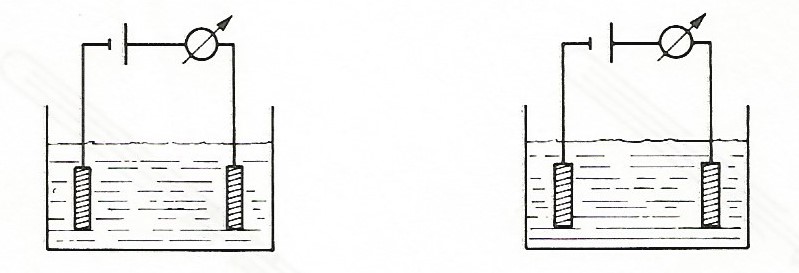 Oplossing I:						oplossing II:0,01 mol H2SO4					0,01 mol H2SOpgelost in 1 liter H2O				opgelost in 1 liter H2ODe stroomsterkte in oplossing I is groter dan in oplossing II, doordatA   een molecuul H2SO4 groter is dan een molecuul H2S.B   in oplossing I zich meer ionen bevinden dan in oplossing II.C   de lading van de ionen in oplossing I groter is dan de lading van de ionen in oplossing II.D   de massa van het sulfaation groter is dan de massa van het sulfide-ion.Uit een oplossing van Ba(OH)2 wordt bariumsulfaat gevormd, als men toevoegt of inleidt:A   SO2B   SO3C   K2SD   K2SO3Welke overeenkomst vertonen de elementen chloor, broom en jood?A   Ze hebben dezelfde kleur.B   Ze kunnen éénwaardige negatieve ionen vormen.C   Ze staan in dezelfde periode van het periodiek systeem.D   Ze reageren met een kaliumfluoride-oplossing.De ionenvergelijking van de reactie tussen oplossingen van AgNO3 en NaCL isA   Ag+        +   Cl-                          AgClB   AgNO3   +   NaCl                     AgCl   +   NaNO3 C   Ag+   +   NO3-   +   Na+   Cl-      AgCl   +   NaNO3D   AgNO3   +   NaCl                      Ag+   +   Cl-   +   Na+   +   NO3-   Bij de reactie van calciumcarbonaat met verdund zoutzuur ontstaat o.a. een gas. Welke tekening geeft een juiste manier weer om dit gas op te vangen?In een bekende oplossing ontstaat zowel AgNO3-oplossing als met een NaOH-oplossing een neerslag.De onbekende oplossing kan hebben bevat
A   CuClB   Cu(NO3)2C   KClD   KNO3Hoe luidt de naam van een verbinding met onderstaande structuurformule?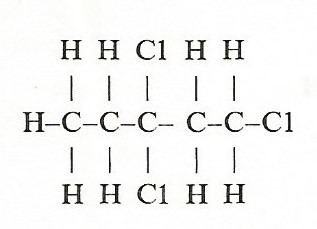 A   1,3-chloorpentaanB   1,3,3-trichloorpentaanC   3,3,5-trichloorpentaanD   1-chloor-3-dichloorpentaanAls azijnzuur (CH3COOH) wordt geïoniseerd, ontstaan de volgende ionen:A   H+   +   CH3COO-B   H+   +   CH2COOH-C   CH3CO+   +   OH-D   CH3+   +   COOH-Als men hexaan verhit, vindt o.a. de volgende reactie plaats:C6H14      C4H10   +   XWat is X?A   methaanB   ethaanC   etheenD   ethynDe ester die voorgesteld wordt door de onderstaande formule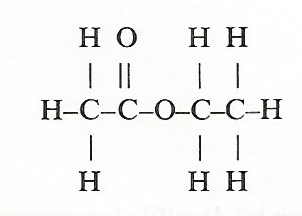 Kan gevormd zijn door een reactie vanA   ethaanzuur (azijnzuur) en ethaan.B   ethaanzuur (azijnzuur) en ethanol.C   propaanzuur (ethaancarbonzuur) en ethaan.D   propaanzuur (ethaancarbonzuur) en ethanol.Een isomeer van normaal butaan is.A1111B2121C2111D4241